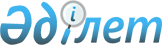 О признании утратившим силу постановлении акимата района от 17 апреля 2015 года № 257Постановление акимата Махамбетского района Атырауской области от 12 октября 2015 года № 456      Примечание РЦПИ:

      В тексте сохранена авторская орфография и пунктуация.



      В соответствии со статьей 31 Закона Республики Казахстан от 23 января 2001 года "О местном государственном управлении и самоуправлении в Республике Казахстан", руководствуясь статьей 21-1 Закона "О нормативных правовых актах" от 24 марта 1998 года акимат района ПОСТАНОВЛЯЕТ:



      Постановление акимата района от 17 апреля 2015 года № 257 "Об утверждении схем и Правил перевозки в общеобразовательные школы детей, проживающих в отдаленных населенных пунктах Махамбетского района" (зарегистрирован в реестре государственной регистрации нормативных правовых актов за № 3208 от 18 мая 2015 года, опубликованное 21 мая 2015 года в газете "Жайык Шугыласы" № 20 (6177)) признать утратившим силу.

      Аким района                                А. Наутиев
					© 2012. РГП на ПХВ «Институт законодательства и правовой информации Республики Казахстан» Министерства юстиции Республики Казахстан
				